Proceedings of the 2016 International Conference on Industrial Engineering and Operations Management Kuala Lumpur, Malaysia, March 8– 10 , 2016.Assessing the Impact of Change OrdersIn Construction Engineering Sector InThe West BankMujahed StaitiFaculty of Graduate Studies, An Najah National University, Nablus, Palestine.Mojespal@yahoo.comMohammed OthmanFaculty of Engineering, Industrial Engineering Department. An Najah National University, Nablus, Palestinem_othman@najah.eduAyham JaaronFaculty of Engineering, Industrial Engineering Department. An Najah National University, Nablus, PalestineAyham.Jaaron@najah.edu Abstract The nature of construction projects is complex where many of factors and variables play significant roles. So, when change orders occurs all projects performance strongly affected. This research aims to investigate the impact of change orders on project performance in the West Bank, in order to take proactive measures to minimize changes during construction. The main objectives of the paper are to identify the main causes of changes occur in construction projects in the West Bank; highlight the potential effects of change orders on the Palestinian construction industry. In addition, to assess the current practices of change orders management within the construction companies in the West Bank. Results from the study shows that change orders in construction industry occurred more frequently for adding new items and works. Also results shows that the main source of changes in construction projects is the owner; It was found that project owners initiated change orders due to financial problems, changing in mind or non-compliant design with owners' requirements. Consultant initiated change orders due to errors and omissions in designs, specifications or due to conflict in contract documents. Cost and time overrun are the two main effects being noted for change orders; the disputes between parties and degradation of labor productivity are a major concern. The results also assure that the current situation of change order management in the West Bank needs to be improved; change orders can be minimized if proper planning took place before works start on site, adequate time and budget allocation, clear scope, close coordination and communication all of the times specially during the design stage. Keywords: Construction Industry, Change Order, Causes, Impact, Client, Contractor, Consultant.  INTRODUCTIONComplex nature of construction projects make it hard to finish any of construction projects without changing in plans or in the construction process itself. The common practice of construction industry is project-based. Generally construction project includes many stages from planning, architectural drawing, engineering designs, cost estimation, bidding, contracting to the actual implementation of the project. During these phases many decisions have to be made based on incomplete information, assumptions and personal experience of construction professionals. Whatever the scope of projects, the size of construction processes may vary significantly, they tend to have one common element which is "a change ". Changes are very common and likely to occur at any stage of construction. Change order or which is usually called variation requests contains a set of instruction which allows modifications, additions or deletions to be made to the origin contract agreement in terms of volume and scope of work or nature of task to be carried out [1].   Change in contract drawings, designs and documents while implementing the construction projects, usually leads to change in projects schedule and have the potential to unnecessarily increase in the cost of projects, which may not add any value to the project in case they may be regarded as "a waste". Waste of time, cost and resources. Conventionally, changes present problems to all participants involved in the construction industry. Change management is not fully understood and nor well applied in Palestinian construction industry. The aim of this paper is to investigate the impact of change orders on project performance in the West Bank, in order to take proactive measures to eliminate or minimize changes and change orders during construction that will be through the following primary objectives:Identify the main causes of change orders in construction sector in the West Bank.Determine the potential effects of change orders on the Palestinian construction industry.Assess the current practices of change orders management in construction companies in the West Bank.LITERTURE REVIEWSeveral studies were conducted to demonstrate the impact of change orders and to arrive at the main cause and effects of changes in construction. It has been proved by many researchers that change orders in construction are responsible for most cases of inability to hand over and complete project works as in contract or agreement [2].  Also, they observed that the project cost and an extended of project duration are the two main effects for change orders [3].  According to study in Taiwan, change order cost in metropolitan public works is about 10-17% ratio to the total project cost [4]. Ndihokubwayo and Haupt (2011) [5] showed that 63% of site instructions for additional works and 14% of these site instruction are considered as a non-value activity "Wastage", especially those involving modifications to the completed works. They recommended that more attention should be devoted to the design stage such an issue of minimizing variation order. Lee and Peña-Mora (2005) [6]  discussed a Road Bridge Construction project as a case study, they proposed a dynamic system to build a dynamic project model which helps in planning and controlling construction processes. Change orders often disrupt the implementation of project activities which leads to delays and cost increases [2]. South Africa is one of the developing countries where existing buildings and infrastructure are being replaced with newly built ones, the degree of changes in construction field seems inevitable [7]. Though it is likely that change order should always be expected, they can be prevented or minimized if their main causes and effect were clearly known [8]. Motawa et al. (2004) [9] proposed proactive measures for change management through the integration of change order system which combined of a fuzzy logic, change prediction model and a system dynamics model. A control tools for changes in construction have been proposed by Issac and Navon (2008) [10] these tools create links between client requirements and the building design. They suggested that the occurrence of changes in construction or the impact of variation orders can be controlled at the beginning of the project by capturing the accurate needs of client.RESEARCH METHODOLOGYCombined methodology was used in this analytical research which relied mainly on qualitative and quantitative research tools to identify and interpret the current situation of change management in construction sector: Internet research: is largely designed to review existing literatures and publications on the concept of change management and the impact of change orders on construction projects.Collection of data which used to assess the impact of change orders in construction through a series of interviews with professionals and design survey - Questionnaire.Analysis of the data collected from questionnaire and interviews using SPSS software.Identify how to reduce the level of changes in construction.RESULTS AND DISCUSSIONA. Possible Causes of Change Orders in Construction  1) Change responsibilitiesTable (1) indicates that the first responsible of change orders in construction is the client “projects’ owner" which was given the first rank with (1.6) mean score. Followed by Consultant which was ranked the second with a mean score (2.1). Through experts interviews, they reported that consultants have also a high responsible of changes which occur in construction because they involve more in the design stage of projects and more aware according to their specifications. Then, a contractor comes in the third position with (3.2) a mean score, contractors contribute less changes because they carries out works according to the design and contract agreement.  Table 1: Changes responsibility2) Construction participants versus causesTable (2) shows the contribution of each construction parties versus a given list of causes of the change orders. As the following Client = 1; Consultant = 2; Contractor =3; others = 4. The main results for each party were classified and highlighted in grey color. It was found that project owners initiated change orders due to financial problems (82.5 %), inability to make quick decisions (76.5%) and changing in the overall project scope which rarely occurs as mentioned in experts’ interviews.  Consultant causes changes and initiated change orders due to errors and omissions in designs (95.5%), change in project specifications (90%), inadequate working drawings details (87.1%), Ambiguous and discrepancies in design details (85%).Table 2: the contribution of each construction parties versus a given list of causes of the change ordersMoreover respondents thought that contractor initiated change orders mainly due to lack of judgment and experience (90%), lack of strategic planning (88.9%), delay of material delivery (80%) which occur in several projects due to  lack of a specialized construction management (78.5%). It was also found that many external factors initiated change orders which specify as " other " extreme weather conditions (65%),  change in economic conditions (58%) and change in government  regulations (55%), as mentioned in interviews of construction experts those last factors are rarely occur in construction projects in the West Bank. B. Impact of Change Orders on Construction         1) Types of change orders according to construction worksChange orders in construction projects may involve additional, substitution or omission works. Their types frequency on construction work were ranked as 1st for (most frequent) to 3rd for (least frequent). As can be seen in Table (3) additional works were ranked to be the first as the most frequent with a mean score (1.4). Substitution works came in the second rank with a mean score (2.0) and omission works were reported as the third with a mean score (2.6).Table 3: Frequency of consequence2) Cost impact of change orders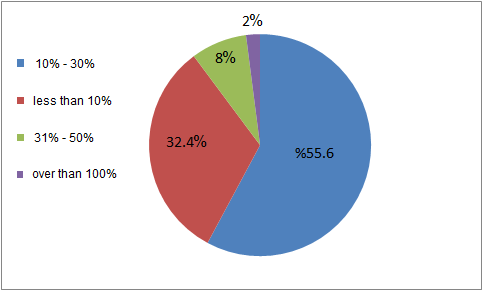 Figure 1: Average change in terms of costFigure (1) shows that (55.6%) of respondents indicated that the average construction changes are usually in between (10% - 30%) of total cost of the origin contract, whereas (32.4%) less than (10%) of  contract value, however (8%) in between (31%-50%) and (2%) over than (100%); that occurs due to the overall change in project scopeTable 4: Cost Impact of change ordersAs can be noticed from Table (4) below that the majority of participants (92%) assured that the reduction of change orders can lower the total delivery costs of construction projects. Many of respondents (68%) agreed that the excessive change orders result in incurring unnecessary costs.  Slightly less participants (67.7%) agreed that the time compression in construction operations can contribute to significant reduction of unnecessary costs. Moreover (75.2%) of respondents assured that change orders is the major causes of delay in construction projects in the West Bank.3) Adverse impact of change ordersThe adverse impacts of change orders on construction industry were ranked by using a 3 point scales as the following Major impact = 1; Slight impact = 2; and No impact = 3. As can be seen in Table (5) Cost overrun came in the first position with a mean score (1.1), followed by time overrun which was given a mean score (1.2) and took the second. Whereas dispute between construction parties was ranked the third with a mean score (1.4). Moreover many of change orders adverse impacts were ranked according to their mean scores as shown in Table (9).Table 5: Adverse impacts of change ordersCONCLUSIONS AND RECOMMENDATIONSConclusions The causes of change orders, and their effects on project performance are complex and influenced by several interrelated factors. The risk and uncertainties associated with project changes make predictions and planning for changes a difficult task. Based on the field survey conducted and the results presented in chapter four, the following can be concluded:The main source of changes in construction is the owner. It was found that project owners initiated change orders due to financial problems, changing in project plan or scope, changing in mind and non-compliant design with owners' requirements. There are three explanations for this: firstly, the owner was not involved in the design development. Secondly, the owner didn’t understand or visualize the design. The designer may not have made the design clear or the owner just lack of ability to read the drawings. Thirdly, it is merely a change of mind while at the same time not appreciating the negative impacts of changes. The result showed that changes can have a huge financial impact to the owner due to the huge value of the project which means (10% - 30%) of change in cost can cost the client.The second major source of change orders in construction is the consultant. Consultant causes changes and initiated change orders due to errors and omissions in designs change in project specifications and conflict in contract documents after award. It was concluded that the change orders in construction industry occurred more frequently for adding new works: increasing the quantities of the works by adding new items that is not existed in the original contract that consequently increase the contract value. Cost and time overrun are the two main effects being noted for change orders; increase in project duration and additional payments for contractors are considered an outcome of changes. The disputes between parties to the contract and degradation of labor productivity are a major concern here. Quality of work mostly is not affected by changes.The current situation of change order management in the West Bank needs to be improved. Change orders can be minimized if proper planning took place by involving all construction parties before the works start on site, adequate time allocation, adequate budget allocation, clear scope, Close coordination and well communication are required at all times specially in the design stage. Recommendations Based on the results of this work and in order to reduce change orders, cost and time overruns many recommendations for each construction party were concluded: Recommendations for Owners  Provide a clear brief of the scope of works.Get involved in the design at an early stage to make sure it meets all requirements.Make adequate financial planning during planning stage to avoid changing plans later or during construction. Stop the work in the project if it doesn’t meet the scope to avoid large cost and time overruns. Hire experienced consultants, contractors, and construction managers to avoid work repetition. Meet with the contractor regularly to avoid any deviations from the agreed up-on work scope. Recommendations for ContractorsFollow the owner’s instructions and scope of work as much as possible.Check the project site before starting the project to estimate the work correctly and to avoid future change orders. Hire experienced workers, engineers, and construction managers to avoid work repetition.Stop using change orders as a way to make more profit from the project. It is recommended to educate contractors on the negative effects of change orders. Contractors should consider direct and indirect impact of changes to check their feasibility. Avoid increasing working hours and overtime to complete the work. Be up to date with all government regulations.Recommendations for ConsultantUnderstand the owner’s scope of work thoroughly to avoid design changes. Use updated lists of materials to avoid erroneous material specifications.Avoid miscommunications between the design team members (Architects, Structural, Mechanical engineers) to reduce change orders and cost overruns. VIII. FUTURE STUDIESThis research included all parties in construction industry  contractor, consultant and the third main party is the owner. As mentioned in the conclusion, project owners received most of the blame for generating changes. More studies should be concentrated on the participation of the project owners in the design stage to improve their understanding of the design drawings and showing them a model of their project before construction by considering the benefits of a BIM environment to efficiently implement change orders.IX. REFERENCES[1] F. M. Arain, L. S. Pheng, " The potential effects of variation orders on institutional building projects', Facilities, vol. 23, no.11/12, pp 496-510. 2005.[2] A. P. C. Chan, C. M. Yeong, " A Comparison of Strategies for Reducing Variations", Construction Management and Economics, vol. 13, no. 6, pp 467-473. 1995.[3] F. M. Arain, L. S. Pheng, " How Design Consultants Perceive Causes of Variation Orders for Institutional Buildings in Singapore ", Architectural Engineering and Design Management, vol.1, no.3, pp181-196. 2005.[4] T. Y. Hsieh, T. L. Shih, H. W. Chao, "Statistical Analysis of Causes for Change Orders in Metropolitan Public Works," International Journal of Project Management, vol.22, pp.679–686. 2004.[5] R. Ndihokubbwayo, T. Haupt, T. "Variation Orders on Construction Projects: Value Adding or Waste," International Journal of Construction Project Management (IJCPM), vol.1, no.2, pp.1–17. 2009.[6] S. H. Lee, F. Peña-Mora, “System dynamics approach for error and change management in concurrent design and construction”. Proc. of the 2005 Winter Simulation Conf., , pp.1508-1514. 2005.[7] P. E. D. Love, "Influence of project type and procurement method on rework costs in building construction projects." ASCE Journal of Construction Engineering and Management vol.128, no.1, pp. 18-29. 2002.[8] J. Alsuliman, G. Bowles,“A Taxonomy for the Impact and Management of Variation Orders in Construction Projects” at the 2012 RICS COBRA Conference, Las Vegas, Nevada, USA. P 388- 400.Septemebr 2012. [9] I. Motawa, I. Anumba, C. El-Hamalawi,  Chung, P. Yeoh, M. and Sun, M, " Development a fuzzy system for change prediction in construction projects". . 2004.[10] S. Isaac, R. Navon, “Feasibility study of an automated tool for identifying the implications of changes in construction projects”. Journal of Construction Engineering and Management, 134(2)139-145.2008. [11] F. M. Arain, "Strategic management of variation orders for institutional buildings": Leveraging on information technology. Project Management Journal, vol. 36, no.4, pp.66. 2005.[12] A. Al-Dubaisi, "Change orders in construction projects in Saudi Arabia". Master theses, King Fahd university of petroleum and minerals, Saudi Arabia, 2000.[13] S. Al-jishi, H. Al Marzoug, "Change Orders in Construction Projects in Saudi Arabia", Term Research, Construction Engineering and Management Department, King Fahd University of Petroleum and Minerals, 2008, PP.CEM- 520.[14] M. F. Al-hams, “Simulation Model of Change Orders and their Impact on Building Projects Performance in Gaza Strip”. Master theses, The Islamic University, Gaza, 2010.[15] J. Alsuliman, “ Effective Stakeholder Engagement in Variation Order Management at the Design Stage of Public Sector Construction Projects in Saudi Arabia”. Master theses, School of the Built Environment, Heriot-Watt University, UK, 2014.[16] APMP Syllabus. "Abridged Glossary of Project Management Terms", 2nd Edition, Association of Project Management, Rev.4. UK. 2000.[17] F. M. Arain, " IT-based approach for effective management of project changes": A change management system (CMS)’, Advanced Engineering Informatics, VOL. 22, pp.457–472. 2008.[18] F. M. Arain, L. S. Pheng, S. A. Assaf, " Contractors' views of the potential causes of inconsistencies between design and construction in Saudi Arabia". Journal of Performance of Constructed Facilities, vol.20, no.1, pp.74-83. 2006.[19] F. M. Arain, S. Assaf, S. P. Low, (2004), “Causes of discrepancies between design and construction”, Architectural Science Review, vol.47, no.3, pp. 237-490. 2004.[20] C. Charoenngam, S. T. Coquince, B. H. W. Hadikusumo, "Web-based application for managing change orders in construction projects". Construction Innovation, vol.3, no.4. pp197-215. 2003.[21] CII. " The impact of changes on construction cost and schedule", Construction industry institute, University of Texas, Austin, US.1990.[22] CII. "Quantitative effects of project change". Construction Industry Institute, University of Texas, Austin, US. 2003.[23] CII. "Quantifying the cumulative impact of change orders for electrical and mechanical contractors." Publication 158-1. Construction industry institute, University of Texas, Austin, US. 2000.[24] A. Enshassi, A. Kaka, " Delegation and Span of Management in the Construction Industry." Islamic University Journal, vol.5, no.2, pp.24-38. 1997.[25] G. Farooq, " Quality management practices among A/E organization," Master thesis, King Fahd University of Petroleum and Minerals, Dhahran, Saudi Arabia. 1997.[26] E. Fisk, W. Reynolds, "Construction Project Administration." 8th Edition. Pearson Education. U.S.A. 2006.[27] N. D. Fowkes, J. J. Mahony, " An introduction to mathematical modeling". Chichester: John Wiley & Sons. 1994.[28] S. A. Gbeleyi, “An evaluation of the causes and effects of variation on building project execution in Nigeria”, unpublished MSc dissertation, Department of Quantity Surveying, Obafemi Awolowo University, Ile-Ife. 2002.[29] P. Galloway, " Cumulative impact." Nielsen-Wurster Communique, vol.2, no.6, pp. 46-60. 2007.[30] B. Hallock, "Managing change vs. administering the change order process". Nielsen-Wurster Communique, vol.1, no.6, pp.85-115. 2006.[31] A. Hanna, W. Lotfallah, M. Lee, "Statistical-fuzzy approach to quantify cumulative impact of change orders". Journal of computing in civil engineering, vol.16,no.4, pp.252-258. 2002.[32] B. Hancock, "An Introduction to the Research Process". Nottingham, UK: Trent Focus Group, Division of General Practice, University of Nottingham. 1998. [33]  W. T. Hester, J. Kuprenas, T. C. Chang, “Construction changes and change orders.” Source Document 66, Construction Industry Institute, University of Texas, Austin, US. 1991.[34] C. Hendrickson, "Project Management for Construction Fundamental Concepts for Owners, Engineers, Architects and Builders." Version 2.2, prepared for World Wide Web publication. http://pmbook.ce.cmu.edu/. 2008.[35] P. R. Hibberd, "Variation in Construction Contract", London: Collins. 1986.[36] Construction Engineering and Management, vol.123, no.3, pp.308-311.[37] C. W. Ibbs, S. A. Lee, M. I. Li, " Fast tracking’s impact on project change, Project Management Journal", vol.29, no.4, pp.35-41. 1998.[38] C. W. Ibbs, C. K. Wong, Y. H. Kwak, " Project change management system." J. Mgmt. in Engrg. ASCE, 17(3), 159-165. 2001.[39] W. Ibbs, Y. Kwak, T. Ng, M. Odabasi, "Project Delivery systems and project change: Quantitative analysis". Journal of construction engineering and management,vol.129, no.4, pp.287-382. 2003.[40] P. Koushki, N. Kkartam, “Delays and cost increases in the construction of private residential projects in Kuwait,” Construction Management and Economics, vol.23, no.3, pp.285-294. 2005.NoResponsibleNMean ScoreSt. deviation1Client 641.60.82Consultant622.10.83Contractor623.20.84321NCauses of change orders%%%%NCauses of change orders0.012.55.082.565Financial problem0.00.023.576.563Impediment in prompt decision making process0.013.120.566.462Change in project scope4.50.095.50.065Errors and omissions in design 0.00.0901064Change in specification0.012.987.10.063Inadequate working drawing details0.01085565Ambiguous design details0.01085563Design discrepancies 0.012.385.7263Non-compliant design with owner's requirement0.08.576.51561Non-compliant design with gov. regulations0.01574.110.964Design complexity2.2468.325.561Lack involvement in design of one or more party53560.00.062Lack of coordination 0.00.058.541.558Change in design0.034.655.69.858Conflicts between contract documents 525551562Change of schedule326.952.11859Lack of communication525501059Lack of required data59050.062lack of judgment and experience11.188.90.00.060Lack of strategic planning20800.00.060Delay in material delivery16.578.550.063Lack of a specialized construction management14.875.2100.062Shortage of required material 12.872.650.061Failure of equipment1570150.065Shortage of required equipment1565.519.50.065Inadequate equipment used for the works560152064Shortage of manpower4252.40.05.662Low skill of manpower550252062Inadequate shop drawing details 15.549.5350.060Health and safety considerations3540250.064Differing site conditions6520150.062Extreme Weather conditions5810.5526.563Change in economic conditions 5510152063Change in government regulationsNoWork impactNMean SD1Additional works651.40.52Substitution works632.00.63Omission works632.60.8Mean5(%)4(%)3(%)2(%)1(%)NStatement4.332.559.54.04.00.065The reduction of the occurrence of changeorders can optimally lower constructiondelivery costs4.225.868.02.24.00.065No matter how carefully a change order isadministrated, indirect costs accrue on it3.842.732.52.222.60.065The occurrence of change orders is themajor factor of delay in delivery ofconstruction projects3.712.968.04.012.92.265The reduction of variability in constructionoperations can contribute to significantreduction of unnecessary costs3.59.758.32.225.84.065Excessive change orders result in incurringunnecessary costs3.422.645.10.022.69.765Time compression in construction operations can contribute to significant reduction of unnecessary costsSDMeanNImpactsNo0.31.165Cost overrun10.51.265Time overrun20.61.464Disputes between parties to the contract30.71.565Delay in payment40.51.664Complaints of one or more of the parties to the contact50.61.863Professional reputation of one or more parties adversely affected60.52.062Additional specialist equipment70.62.164Additional health & safety equipment/measure80.62.262Degradation of quality standards 90.82.363Degradation of health& safety100.72.462Additional specialist personnel11